Смена од 8 часова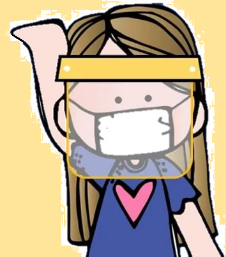 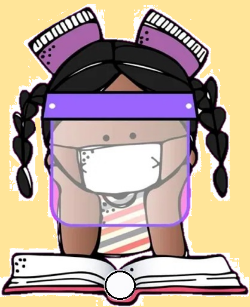 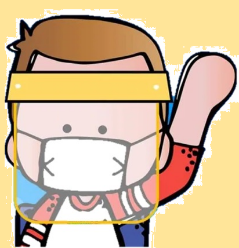 Смена од 8 часоваСмена од 8 часоваСмена од 8 часоваСмена од 8 часоваСмена од 8 часоваАпонедељакутораксредачетвртакпетак1.Српски језикМатематикаЕнглески језикЕнглески језикСрпски језик2.МатематикаСрпски језикСрпски језикМатематикаМатематика3.Природа и друштвоПројектна наставаМатематикаСрпски језикЛиковна култура4.Час одељењског старешинеФизичко и здравствено васпитањеПрирода и друштвоМузичка култураГрађанско/ ВерскаСмена од 10:45 часова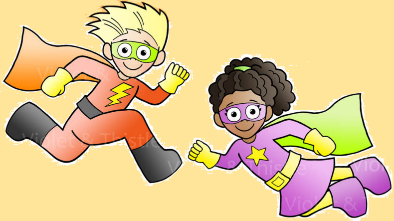 Смена од 10:45 часоваСмена од 10:45 часоваСмена од 10:45 часоваСмена од 10:45 часоваСмена од 10:45 часоваБпонедељакутораксредачетвртакпетак1.Српски језикМатематикаСрпски језикМатематикаСрпски језик2.МатематикаСрпски језикМатематикаСрпски језикМатематика3.Природа и друштвоПројектна наставаЕнглески језикПрирода и друштвоЧас одељењског старешинеНапомена:Група А и група Б ће се смењивати недељно. Ученици који су у другој групи, часове музичке културе, ликовне културе, физичког васпитања, грађанског васпитања и други час енглеског језика прате на РТСу по  најављеној шеми. Напомена:Група А и група Б ће се смењивати недељно. Ученици који су у другој групи, часове музичке културе, ликовне културе, физичког васпитања, грађанског васпитања и други час енглеског језика прате на РТСу по  најављеној шеми. Напомена:Група А и група Б ће се смењивати недељно. Ученици који су у другој групи, часове музичке културе, ликовне културе, физичког васпитања, грађанског васпитања и други час енглеског језика прате на РТСу по  најављеној шеми. Напомена:Група А и група Б ће се смењивати недељно. Ученици који су у другој групи, часове музичке културе, ликовне културе, физичког васпитања, грађанског васпитања и други час енглеског језика прате на РТСу по  најављеној шеми. Напомена:Група А и група Б ће се смењивати недељно. Ученици који су у другој групи, часове музичке културе, ликовне културе, физичког васпитања, грађанског васпитања и други час енглеског језика прате на РТСу по  најављеној шеми. Напомена:Група А и група Б ће се смењивати недељно. Ученици који су у другој групи, часове музичке културе, ликовне културе, физичког васпитања, грађанског васпитања и други час енглеског језика прате на РТСу по  најављеној шеми. 